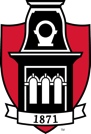 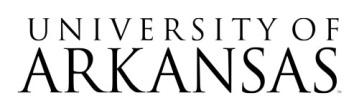 Invitation For Bid (IFB)IFB No. R704898 - REBIDCNC Router - Lab Equipment and Associated ServiceRE-BID	BID RELEASE DATE:  	May 31, 2019	BID DUE DATE:	June 14, 2019*	BID DUE TIME:	2:30 PM CST	SUBMIT ALL BIDS TO:	University of Arkansas		Business Services		Administration Bldg, Rm 321		1125 W Maple St		Fayetteville, AR  72701Signature Required For ResponseRespondent complies with all articles of the Standard Terms and Conditions documents as counterpart to this IFB document, and with all articles within the IFB document.  If Respondent receives the University’s purchase order, Respondent agrees to furnish the items and/or services listed herein at the prices and/or under the conditions as indicated in the IFB.Authorized Signature: _______________________________________		Date: ______________Typed/Printed Name of Signor: ________________________________	Title: ______________*Under no circumstances will late bids be accepted. Failure to deliver by overnight carriers or other such methods shall not be taken into consideration. Bids MUST arrive and be time-stamped by the Procurement Office, located at 1125 West Maple Street, Administration Building 321, Fayetteville, AR 72701 prior to the time and date specified in the Request for Proposal.General Campus Background for University of ArkansasFounded in 1871 as a land-grant institution, the University of Arkansas, Fayetteville Arkansas (UofA), is the flagship campus of the University of Arkansas System. Our students represent all 50 states and more than 120 countries. The UofA has 10 colleges and schools offering more than 210 academic programs. As of Fall 2018, student enrollment totaled approximately 27,778. The faculty count totaled 1,401 and the staff count totaled 3,372. The UofA is one of the nation’s top public research universities and the state’s foremost partner and resource for education and economic development. Its public service activities reach every county in Arkansas, throughout the nation, and around the world.  The Carnegie Foundation classifies the UofA as having "the highest possible level of research," placing us among the top 3 percent of colleges and universities nationwide.1.	Introduction
The University of Arkansas, School of Architecture and Design is seeking bids for a 5’x12’ CNC Router.  Our fabrication facilities are growing and looking add a CNC router to help better facilitate student work and faculty research.  The size and quality of machine is based on an interest in wood research.  We will be mostly working with large panels of cross laminated timber; however, this machine will be used daily for many types of projects throughout the school. 2.	Overview / Scope of Work	UA expects to achieve the following goals (at minimum) through the selected vendor:Obtain quality product and service (as applicable) provided by a qualified vendor.Award a term contract to the vendor that can provide best overall cost and value to the University.Accountability and desire to work together to form a mutually beneficial partnership.4. 	Achieve cost containment and proper balance in service and cost.3.	Distributing OrganizationThis IFB is issued by the Office of Business Affairs at UA.  The University Purchasing Official is the sole point of contact during this process. Only written communication is considered formal and can be supported throughout this process.4.	Award Responsibility The University Purchasing Official will be responsible for award and administration of any resulting Contract(s). UA reserves the right to reject any or all bids, or any portion thereof, to re-advertise if deemed necessary, and to investigate any or all bids and request additional information as necessary in order to substantiate the professional, financial and/or technical qualifications of the Bidder(s).Contract(s) will be awarded to the Bidder(s) whose offer adheres to the conditions set forth in the IFB, and in the sole judgment of UA, best meets the overall goals and financial objectives of UA.  A resultant Contract will not be assignable without prior written consent of both parties.5.	Bid Evaluation
Award will be made on an all or none basis, whichever is in the best interest of the University of Arkansas.  All bids must meet or exceed minimum specifications and will be evaluated based solely on price and/or discount as specified on the Official Bid Price Sheet.  The University of Arkansas reserves the right to withdraw the IFB and to not make a final award if it is in the best interests of the University to do so.  Bids not meeting the requirements specified in this IFB or received after the bid opening date and time will be rejected and removed from further consideration.6.	Best And Final Offer
UA reserves the right to request an official “Best and Final Offer” from bidders if it deems such an approach is in the best interest of the institution.  In general, the “Best and Final Offer” will consist of request for updated cost to bring within budget expectations.  If the UA chooses to invoke a “Best and Final Offer” option, bids will be re-evaluated accordingly.  The specific format for the official “Best and Final Offer” request will be determined during evaluation discussions.  The official request for a “Best and Final Offer” will be issued by the UA Procurement Department.7.	Term Contract (Maintenance)	The term (“Term”) of this contract will begin upon date of contract award.  If mutually agreed upon in writing by the contractor and the University of Arkansas, the term shall be for an initial period of two (2) years, with option to renew on an annual basis for five (5) additional years, for a combined total of seven (7) years (or 84 months). The University of Arkansas may terminate this Agreement without cause, at any time during the Term (including any renewal periods), by giving the other party thirty (30) days advance written notice of termination. Additionally, in the event of non-appropriation of funds necessary to fulfill the terms and conditions of this Agreement during any biennium period of the Term (including any renewal periods), the parties agree that this Agreement shall automatically terminate without notice.8.	Respondent’s Responsibility to Read IFB 	It is the Respondent's responsibility to thoroughly examine and read the entire IFB document, including any and all appendices.  Failure of Respondents to fully acquaint themselves with existing conditions or the amount of goods or work involved will not be a basis for requesting extra compensation after the award of a Contract. This engagement is separate from any other engagement bidder may be currently pursuing with the University of Arkansas. Interpretation of the University of Arkansas is final.9.	Pricing	Pricing must be listed on the Official Bid Price Sheet in the format provided and must include shipping and handling charges. Failure to submit bid in this required format may result in disqualification.10.	Discounts	Please list percentage (%) discount (from list price) for each category listed on the Official Bid Price sheet where applicable.11.	Warranty	Equipment shall have a minimum 2-year standard warranty.12.	Commitment	The University of Arkansas, on behalf of the School of Architecture and Design, makes no commitment to purchase any minimum or maximum quantity of dollar volume of products from the selected supplier.  All utilization of this agreement will be on an as needed basis.  In responding to the IFB, respondents recognize that the University reserves the right to purchase like and similar products from other suppliers as necessary to meet operation requirements.13.	Contract Items	The University of Arkansas, on behalf of the School of Architecture and Design, reserves the right to add items to this contract throughout the term of the contract.  Changes must be submitted in writing and approved by both parties.14.	Price EscalationUpon bid award, all pricing and/or discounts must be firm for a period of two (2) years. The contract is renewable on a yearly basis. At the time of contract renewal, the University and/or vendor can request price and/or discount adjustments based on current market trends and total volume of business associated with the contract. New pricing and/or discount schedules must be submitted in writing and agreed upon by both parties.  The vendor may request a price adjustment provided the vendor submits proof of an increase in cost prior to the contract renewal.  Acceptable proof includes, but is not limited to, dated price lists or invoices from both before and after the increase, and letters from the manufacturer confirming the cost increase.  Only the increased percentage, up to a maximum of five (5) percent will be allowed and will become effective after approval by the Business Office.  Pricing catalogs must be provided by the bidder.  In the event of a general price schedule decrease, the University will be given full price reduction at the time of the contract renewal.  Requests for price adjustments shall be submitted to the University of Arkansas, Business Affairs Office, 321Administration Building, Fayetteville, AR 72701.15.	Special Offers/PromotionsThe University of Arkansas reserves the right to take advantage of special offers, promotions and educational discounts for which the University of Arkansas is eligible, should they become available.  Should these promotions be less expensive than the normal percentage discount, the University must be given an opportunity to participate.16.	Agreement Authority	The parties agree that they are and shall remain independent parties, and nothing contained in this agreement shall be deemed or interpreted to create any relationship other than that of independent parties. The parties agree that they shall perform all rights and obligations under this agreement as independent parties. No acts performed or representations made, whether written or oral, by either party shall bind the other party.17.	TerminationThe agreement may be terminated, without penalty, by the either party, without cause, by giving thirty (30) days written notice of such termination to the other party. Upon award, the agreement is subject to cancellation, without penalty, either in whole or in part, if funds are not appropriated.  In no event shall such termination by the University as provided for under this section give rise to any liability on the part of the University including, but not limited to, claims of vendor for compensation for anticipated profits, unabsorbed overhead, or on borrowing.  The University’s sole obligation hereunder is to pay vendor for products and/or services ordered and received prior to the date of termination.18.	Governing LawThe parties agree that this contract, including all amendments thereto, shall be construed and enforced in accordance with the laws of the State of Arkansas, without regard to choice of law principles. Consistent with the foregoing, this contract shall be subject to the Uniform Commercial Code as enacted in Arkansas.  If any portion of a vendor’s contract terms and conditions are in conflict with those in this Invitation for Bid or with the laws of the State of Arkansas, State of Arkansas laws shall govern.  Failure to conform to these standards may result in rejection of bid.19.	DisputesThe vendor and the University agree that they will attempt to resolve any disputes in good faith.  Subject to the provisions on sovereign immunity herein, the vendor and the University agree that the State of Arkansas shall be the sole and exclusive venue for any litigation or proceeding that may arise out of or in connection with this contract.  The vendor acknowledges, understands and agrees that any actions for damages against the University may only be initiated and pursued in the Arkansas Claims Commission.  Under no circumstances does the University agree to binding arbitration of any disputes or to the payment of attorney fees, court costs or litigation expenses.20.	DeliveryDelivery must be FOB Destination, 701 S. Government Ave, Fayetteville AR, 72701.  Delivery must be within thirty (30) days after receipt of purchase order from the University of Arkansas. This is for in-stock items and does not apply to specialty items that have a standard delivery time of greater than thirty days. These items will not be bound under this clause.  Delivery shall be made within normal working hours only (8:00 am to 4:30 PM CST).21.	Invalidation of ContractConsistent failure to meet normal delivery time will invalidate the contract.  It will be cancelled and assigned to the next lowest bidder.  This clause does not apply to specialty items that have a normal delivery time of greater that thirty days, this applies to in-stock items only.22.	Time is of the EssenceVendor and University agree that time is of the essence in all respects concerning this contract and performance hereunder.23. 	Permits/Licenses and ComplianceContractor covenants and agrees that it shall, at its sole expense, procure and keep in effect all necessary permits and licenses required for its performance of obligations under this RFP, and shall post or display in a prominent place such permits and/or notices as required by law. Contractor is responsible for compliance with all applicable laws and regulations, including but not limited to, OSHA requirements as well as any Fair Labor Standards Act requirements pertaining to compensation of Contractors employees or subcontractor (if any) working on the project; further, upon request, Contractor shall provide copies of all such permits or licenses to the University.24.	Indemnification and Insurance	The successful Respondent or Contractor shall indemnify, defend, and hold harmless University, its trustees, officers, directors, employees, agents and volunteers from and against any and all losses, costs, expenses, damages, and liabilities resulting from or relating to: (a) any breach by Contractor or Contractor’s members, officers, employees, subcontractors, vendors, and agents of any representation, warranty, or other provision of this RFP, any resulting Contract or any document delivered by Contractor in connection with the products and services contemplated by this RFP; (b) any damage to property or bodily injury, including, but not limited to illness, paralyzation, dismemberment and death, arising from or relating to any products or services provided by the Contractor or uses of the UA campus by Contractor, its officers, employees, agents, volunteers, customers, subcontractors or guests under this RFP or any resulting Contract, or any other activities conducted on the UA campus (whether such activity is authorized or unauthorized by UA); (c) any use of or damage to UA property and any defect in any building and improvement thereon, including, but not limited to, any damage to any parking lots arising from or relating to any permitted uses under this RFP or any resulting Contract; (d) any act or omission of Contractor or any of its officers, agents, employees, invitees, or subcontractor’s employees and invitees; and (e) any violation by Contractor of any applicable NCAA rules or regulations or state, federal or local laws.The obligation to indemnify UA shall include, but shall not be limited to, the obligation to pay any and all losses, costs, expenses, attorneys' fees, damages, and liabilities incurred, as well as any attorneys’ fees and court costs (including, but not limited to, any appellate or appellate-related proceedings).  At no cost or expense to UA, UA’s in-house counsel may participate in any proceedings.  The indemnification obligations under this RFP or any resulting Contract shall survive the expiration or termination of such RFP or resulting Contract.The successful Respondent or Contractor shall purchase and maintain at Contractor’s expense, the following minimum insurance coverage for the period of any Contract.  Certificates evidencing the effective dates and amounts of such insurance must be provided to UA:Workers Compensation: As required by the State of Arkansas.Comprehensive General Liability, with no less than $1,000,000 each occurrence/$2,000,000 aggregate for bodily injury, products liability, contractual liability, and property damage liability.Comprehensive Automobile Liability, with no less than combined coverage for bodily injury and property damage of $1,000,000 each occurrence.  Policies shall be issued by an insurance company authorized to do business in the State of Arkansas and shall provide that policy may not be canceled except upon thirty (30) days prior written notice to UA.Any policy shall cover any vehicle being used in the management, operation, or delivery deriving from Contractor’s operations on UA’s campus.  Contractor shall also be responsible for payment of workers’ compensation insurance for all Contractor’s employees as required by the State of Arkansas.  Contractor shall furnish UA with a certificate(s) of insurance effecting coverage required herein.  Failure to file certificates or acceptance by UA of certificates which do not indicate the specific required coverages shall in no way relieve the Contractor from any liability under the Contract, nor shall the insurance requirements be construed to conflict with the obligations of Contractor concerning indemnification.  Any failure to comply with reporting provisions of the policies shall not affect coverage provided to UA, its trustees, officials, employees, agents or volunteers.  Proof of Insurance must be included in bid Proposal.Contractor shall, at their sole expense, procure and keep in effect all necessary permits and licenses required for its performance under the Contract, and shall post or display in a prominent place such permits and/or notices as are required by law.25.	Sovereign ImmunityNotwithstanding any terms or conditions to the contrary, nothing within the Contractor’s proposal shall constitute a waiver of any immunities to suit legally available to the University, it officers, agents and employees, including, but not limited to the Sovereign Immunity of the State of Arkansas.26.	Additional Redacted Copy REQUIREDProprietary information submitted in response to this IFB will be processed in accordance with applicable State of Arkansas procurement law. Documents pertaining to the IFB become the property of the University of Arkansas and shall be open to public inspection when the bid solicitation has been awarded and a final contract agreement is complete. It is the responsibility of the respondent to identify all proprietary information included in their bid response. The respondent shall submit one (1) separate electronic copy of the bid from which any proprietary information has been removed, i.e., a redacted copy (marked “REDACTED COPY”). The redacted copy should reflect the same pagination as the original, show the empty space from which information was redacted, and should be submitted on a CD or flash drive, preferably in a PDF format. Except for the redacted information, the redacted copy must be identical to the original hard copy submitted for the bid response to be considered. The respondent is responsible for ensuring the redacted copy on CD/flash drive is protected against restoration of redacted data. The redacted copy may be open to public inspection under the Freedom of Information Act (FOIA) without further notice to the respondent once a contract is final.  If during a subsequent review process the University determines that specific information redacted by the respondent is subject to disclosure under FOIA, the respondent will be contacted prior to release of the information.27.	Web Site AccessibilityVendor represents that web-based services substantially comply with the accessibility guidelines of Section 508 of the Rehabilitation Act of 1973 and with Web Content Accessibility Guidelines (WCAG) Version 2.0 Level AA, and agrees to promptly respond to and resolve any accessibility complaints received from University.28.	Prohibition Against Boycotting IsraelIn accordance with Ark. Code Ann. § 25-1-503, Vendor hereby certifies to University that Vendor (a) is not currently engaged in a boycott of Israel and (b) agrees for the duration of this contract not to engage in a boycott of Israel.  A breach of this certification will be considered a material breach of contract.  In the event that Vendor breaches this certification, University may immediately terminate this contract without penalty or further obligation and exercise any rights and remedies available to it by law or in equity.29.	Campus RestrictionsVendor shall not engage in the sale and/or distribution of food and/or beverages at any location on campus.  Vendor shall not permit tobacco, electronic cigarettes, alcohol, or illegal drugs to be used by any of its officers, agents, representatives, employees, subcontractors, licensees, partner organizations, guests or invitees while on the campus of the University.  Vendor further agrees that it will not permit any of its officers, directors, agents, employees, contractors, subcontractors, licensees, partner organizations, guests or invitees to bring any explosives, firearms or other weapons onto the campus of the University, except to the extent expressly permitted by University of Arkansas policies and the Arkansas enhanced concealed carry laws.  Vendor shall not allow any of its officers, directors, agents, employees, contractors, subcontractors, licensees, partner organizations, guests or invitees that are registered sex offenders to enter the campus of the University.  Vendor agrees that it will not permit any of its officers, directors, agents, employees, contractors, subcontractors, licensees, partner organizations, guests or invitees who have been convicted of a felony involving force, violence, or possession or use of illegal drugs to work on this campus.  Vendor will fully comply with all applicable University of Arkansas policies, and federal, state and local laws, ordinances, and regulations.30. 	Minimum SpecificationsNOTE: If offering equal brand and/or specifications, the full description and clear, complete specifications must accompany bid at the time of bid opening.  Failure to do so may result in disqualification of bid.   Full 2 Year WarrantyFactory-provided 24/7/365 Advanced Technical Support, Onsite Machine Installation and TrainingFactory-provided In-Depth Remote Online DiagnosticsHSD - 12hp, 4-Pole, reversible, 24,000 RPM High Torque SpindleHSK 63F Spindle Type and Tool Holders, with 1-inch (25mm) collet capacity12 position Tool Rack / ChangerFANUC 0i Machine Controller System, providing lifetime guarantee for parts and services10 Inches of Z-Axis Clearance & 9 inches of Z-Axis strokeConstructed of Solid Steel – Heavy Wall, All-Steel Bridge, Vertical Columns, & Table Support BaseDual Support, Direct Drive, Independent Channel for Accuracy & RigidityHigh-Flow Universal Vacuum Table System with 3 zones(2) 10 HP Vacuum Pumps with 348 combined cfmEfficient and Effective Integrated Dust Transition that Only Requires a 6-inch Dust HoseComes Equipped with Choice of Flow Through or Dedicated Spoil Board15kva Transformer University of ArkansasCNC Router - Lab Equipment and Associated ServiceRE-BIDOFFICIAL BID PRICE SHEETBID NAME:  CNC Router – Lab Equipment and Associated ServiceBID NUMBER: R704898 – Re-BidBID DUE DATE:  June 14, 2019 2:30 PM CSTNOTE:  Bids must be submitted on this official bid form to be considered.  Vendors must use this Official Bid Price Sheet when submitting bids in response to this IFB.  Provide pricing and/or discount where applicable next to the item listed below, per minimum specifications as listed within this bid document. Pricing must include shipping and handling charges.NOTE: Shipping must be FOB Destination Fayetteville, AR.Delivery must be within thirty (30) days after receipt of purchase order from the University of Arkansas.Specify Delivery Time:  __________ Days after receipt of order.Bid the following according to minimum specifications or functional equivalent:Vendor Name:Mailing Address:City, State, Zip:Telephone:Email:ItemDescriptionQtyUnit PriceDiscount($ or %)Total Price1.3 Axis CNC Router – 5’x12’ Table1$2.Warranty2-yr standard$3.Maintenance/Support Service5-7 years$4.10-HP Vacuum Pumps2$GRAND TOTAL$